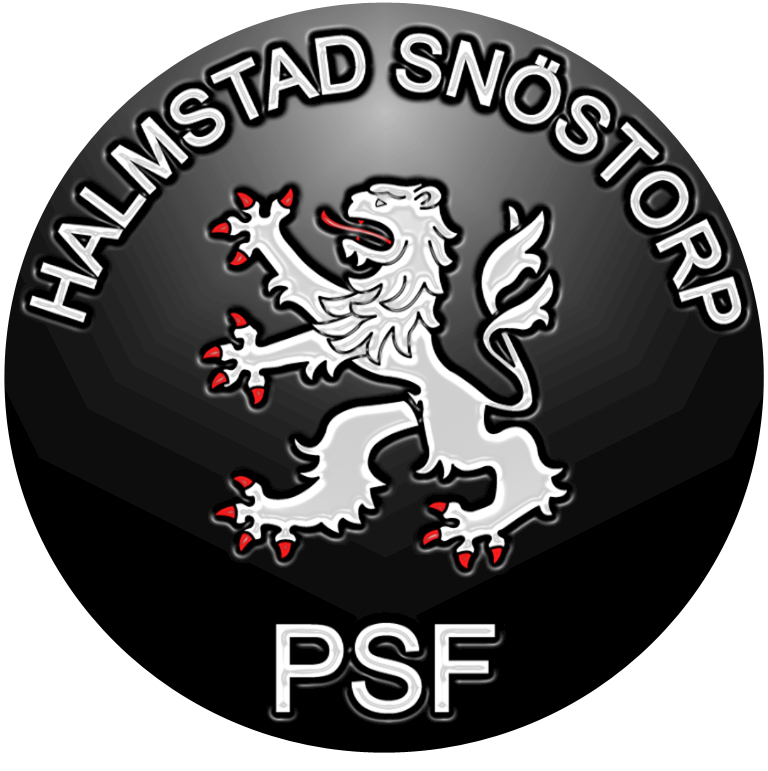 InbjudanKretsmästerskap i Militär SnabbmatchHalmstad Snöstorp Pistolskytteklubb & Hallands pistolskyttekrets inbjuder till tävling I Militär Snabbmatch.Plats & Tidpunkt2019-04-06Halmstad Snöstorp Pistolskytteklubbs bana i skedalahed lat/long. 56,6839, 12,9388.Öster om Halmstad intill Halmstad travet.Tidschema preliminär4 Skjutlag med möjlighet att starta i alla 4 vapengrupper (vapengrupp A, B, C, R)Skjutlag 1 start 9:00Skjutlag 2 start 11:00Skjutlag 3 start 13:00Annan infoKlassindelning enligt SHB 2016Startavgift 50 kr/start betalas in på bankgiro 397-0761 betalning oss tillhanda senast 24/4. Det går även att betala med Swish (märk betalningen med namn och klubb samt vapengrupp). Swish nummer 0704488017 (Jan Börjesson mottagare).AnmälanVia email pistolklubben@bahnhof.se Var noga med att märka er betalning med namn, klubbtillhörighet, klass, och telefonnummer.Medtag pistolskyttekort.Start listor skickas till respektive klubb via mail.Vid frågor kontakta Jan Börjesson 070-448 80 17ÖvrigtEnklare servering och tillgång till toaletter.